水源井智能监控系统系统概述自来水公司、工矿企业的水源井普遍数量多、分布分散，在管理上常存在以下问题：       ◆ 需要不定时开关泵                 ◆ 水泵故障不能及时发现       ◆ 操作人员需24小时轮班值守        ◆ 人员、交通等管理成本高 水源井智能监控系统专为解决上述难题而设计，可实现远程控制水泵的启停，远程监测水源井的运行状态、运行参数，完全满足无人值守所需的全部功能要求，还增加了多井自动联控、水势及水泵能效分析等功能，大大提高了水源井管理效率，大幅度降低了管理成本。系统组成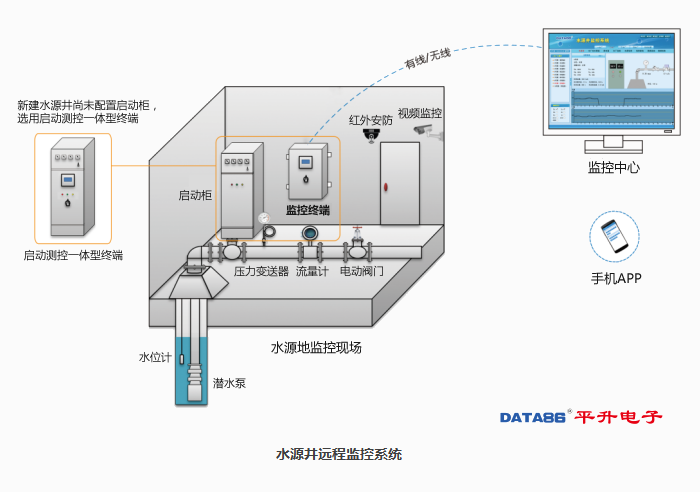 监控重点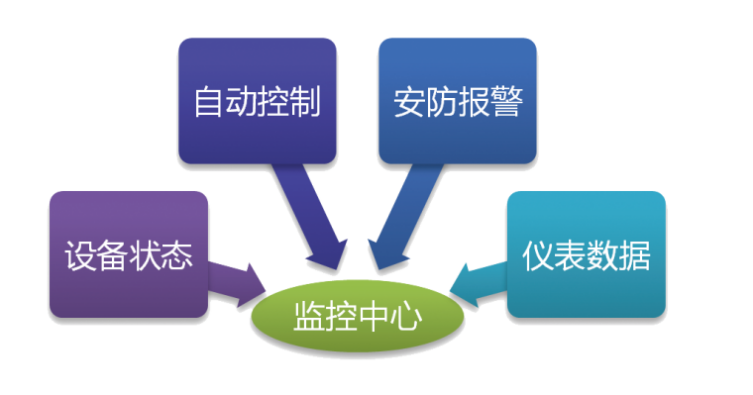 系统功能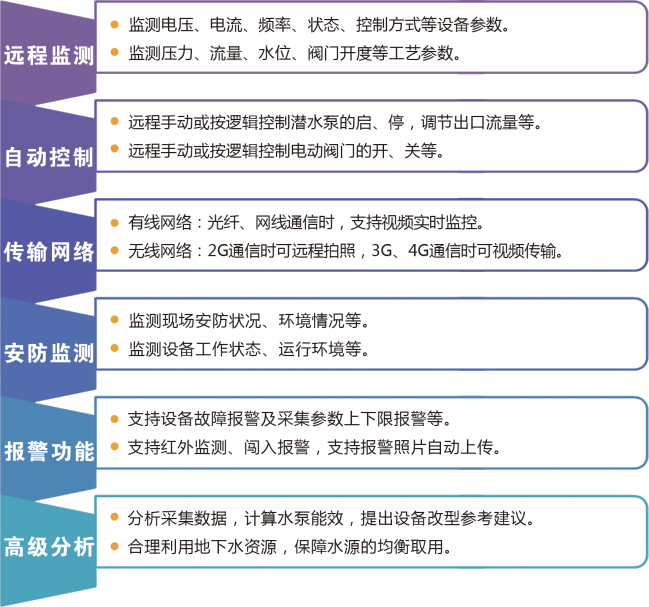 系统主要组成设备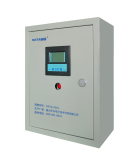 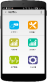 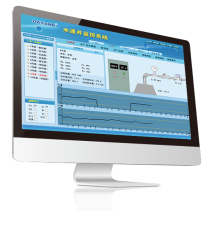 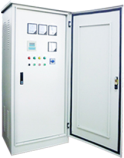 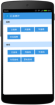 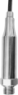 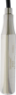 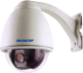 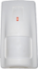 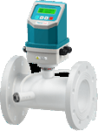 备注：系统已兼容常见的压力变送器、水表/流量计、水位计、红外报警器、照相机等，未兼容的传感设备驱动可定制开发。应用案例案例1— 廊坊市清泉供水公司水源井智能监控系统廊坊市清泉供水公司肩负着廊坊市城区50余万居民的生产、生活用水供给，设计供水能力为8.3万立方米/日，平均日供水7.4万立方米。水司现有水厂三座，水源井64眼，每个水厂的水源均由多口水源井供给。水源井分散分布在廊坊市区的不同方位，和水司距离远近不一。通信网络水源井分布分散、距离有远有近，所以首选信号好、无通信距离限制的GPRS网络来实现水源井远程监控。水司供水调度中心可上INTERNET、具备固定IP，并且可为服务器分配端口号，因此选用了“公网专线”的组网方式。设备选择 该项目中，水源井泵房内均已配置了水泵启动柜，因此采用了测控型的水源井监控设备，既节省成本又充分利用了泵房内现有设备。水司提出了安防监控的需求，我们通过在水源井泵房内增加红外报警器和串口照相机，实现了人员进入泵房即自动抓拍、上传照片的功能。现场及软件展示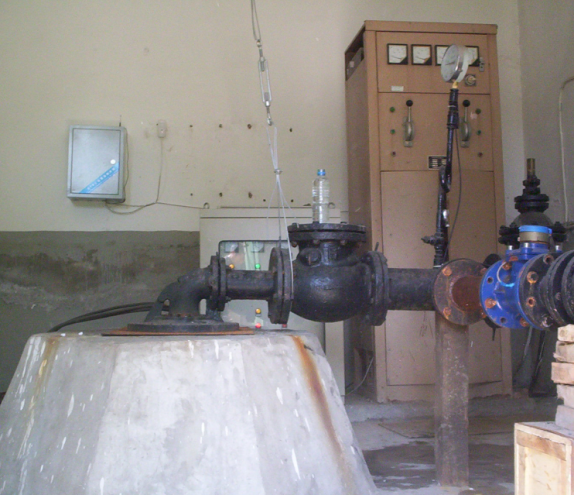 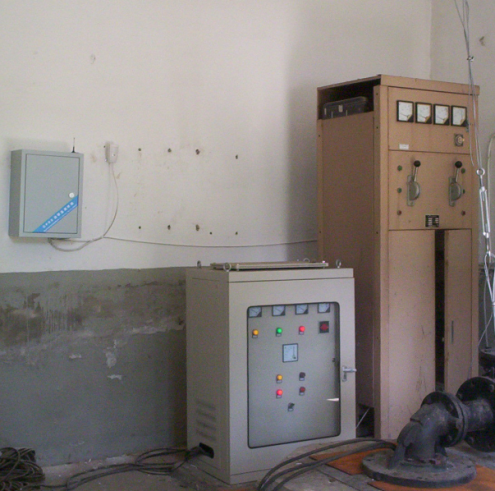 水源井监控设备（测控型）安装现场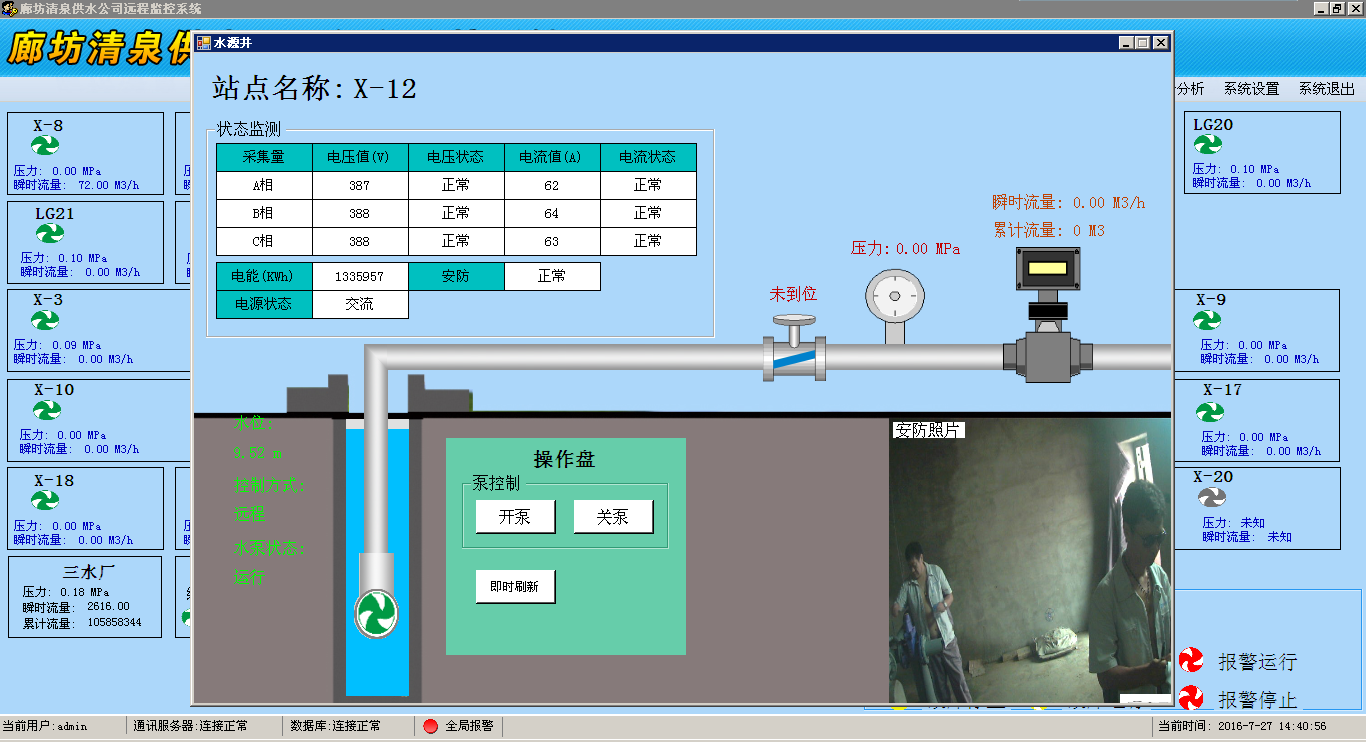 水源井智能监控系统软件界面案例2—北京市丰台区农村供水水源井智能监控系统2014年初，北京市丰台区王佐镇打了9眼1300米的深井，用作该地区饮用水的地下水源。9眼深井提上来的水沿输水管线被输送到2公里外海拔120米处的清水池，清水池自流向多个村庄供水。通信网络监控中心建在清水池附近，与各水源井和清水池间均铺设了光纤，组成了局域网。因此，整个监控系统依托既有的光纤网络进行建设。监控中心既监测各水源井的水泵运行状态、出水流量和水源井处视频，远程控制水泵的启停，又同时监测清水池的水位和出水水质。设备选择该项目为新建项目，为节省费用，我公司按用户要求设计了启动、测控一体型的水源井监控设备，把水泵启动柜和远程监控柜合二为一，既节省了监控设备成本又省去了建设泵房的费用。现场展示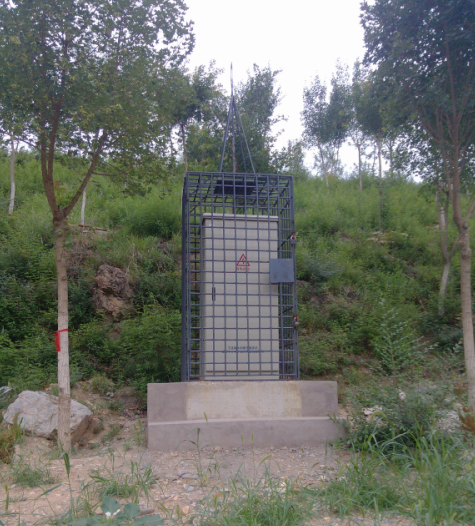 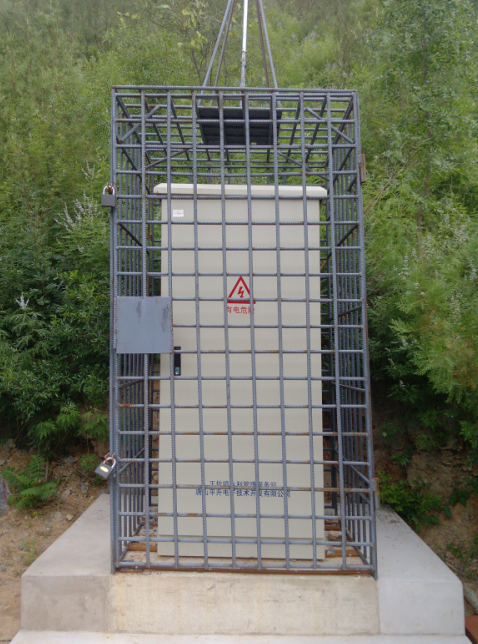 水源井监控设备（启动、测控一体型）安装现场  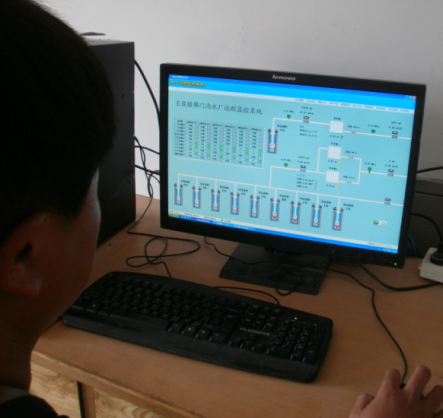 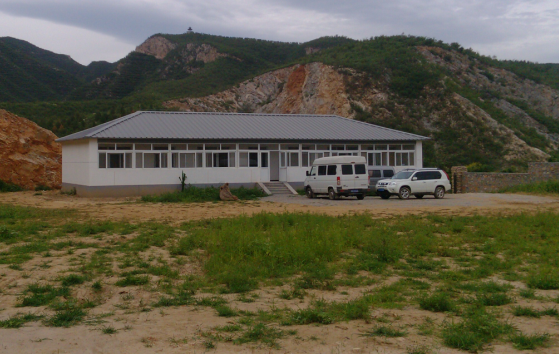 水源井监控中心          案例3—唐山三友化工股份有限公司水源井智能监控系统唐山三友化工股份有限公司坐落于唐山市曹妃甸工业区，是河北省重点化工骨干企业，是全国纯碱和粘胶短纤行业的排头兵。该公司厂区周边分布着38口水源井，为厂区内的生产和生活用水提供水源。以往，公司安排专人、专车不定时开关泵，但时效性较差、严重时甚至会影响生产。2012年，我们为该公司建设了水源井智能监控系统。通信网络该公司厂区周边GPRS信号质量良好，因此选用了经济实用的GPRS作为现场与中心间的通信方式。水源井监控中心位于厂区一角的供水泵房，但泵房内不具备上网条件，因此采用了GPRS-VPN的专网组网模式。泵房内的水源井监控设备及监控中心内的GPRS数传模块均安装了绑定固定IP的专网SIM卡。设备选择该项目中的水源井建设于不同时期，但均已投入使用多年，现场均配置有水泵启动柜，因此选用了测控型的水源井监控设备。现场展示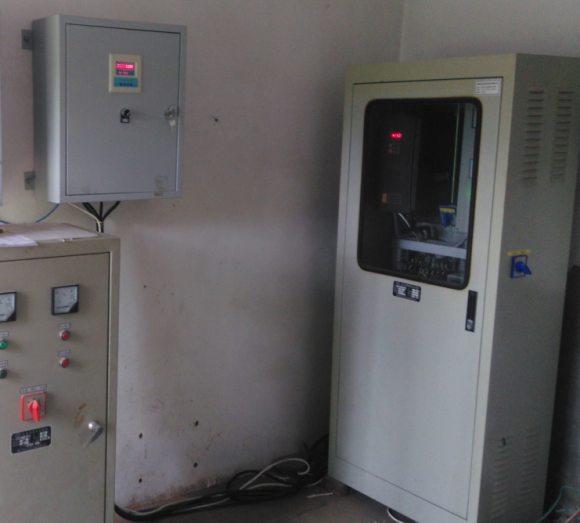 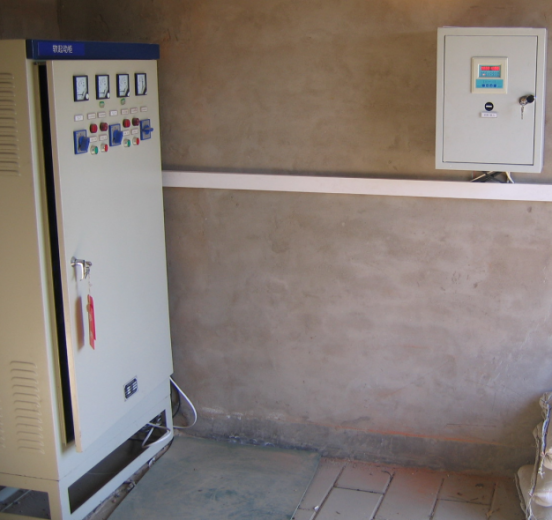 水源井监控设备（测控型）安装现场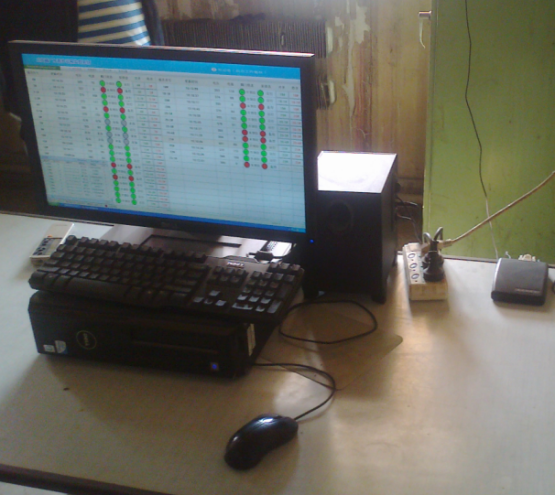 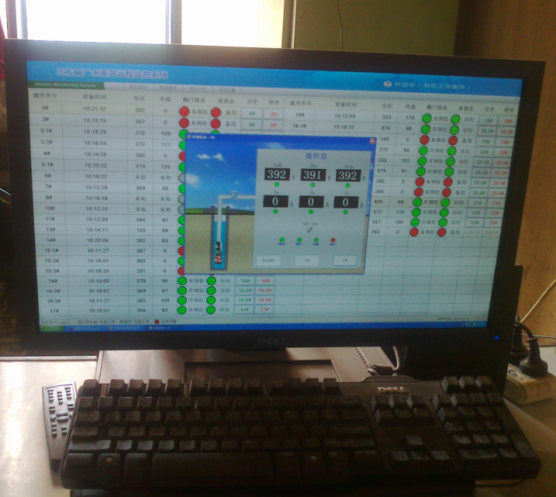 供水泵房内的水源井监控中心       更多案例分享智慧供水生产调度系统 ——水源井群控制系统在大厂城乡供水总公司的应用http://www.data86.com/net/syjqkzxt.html水源井远程控系统新的组网模式——4G全网通 VPNhttp://www.data86.com/net/shuiyuanjingjkvpnzwanli.html管网和水源井监测与管理系统介绍http://www.data86.com/net/shuiyuanjingjkvpnzwanli.html水司水源井远程监控系统工程案例库尔勒市取水井远程监控系统相关资料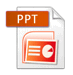 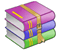 供水监控与调度管理系统幻灯片                    智慧供水整体解决方案宣传册